Исполнение инвестиционной программыТОО «Экибастузтеплоэнерго»по производству, передаче, распределению и снабжению тепловой энергией за I, II и III квартала 2023 года.Была произведена поставка вышки-тура.Пункт 4.1 Вышка-тура ВС-250/1,2×2,0/Базовый блок +9 секци (12,4м)Вышка с минимальной высотой 1,2 метра и максимальной 12,4 метров будет использоваться при выполнении различных работ, в основном для устранения  дефектах на котлоагрегатах на высоте (например, с отметки 12,0 до отметки 24,0) на оборудовании водогрейных котлов в здании КВТК и паровых котлов в здании главного корпуса: устранение дефектов на пылепроводах, воздуховодах, бункерах сырого угля и пыли, трубопроводов сетевой, пожарной, технической воды, на патрубках ШБМ и т.д.Преимущества: монтаж и демонтаж вышки выполняется за короткое время, без применения специальных инструментов, в разобранном виде модель занимает мало места, ее удобно хранить и транспортировать. Высоту вышки можно регулировать. 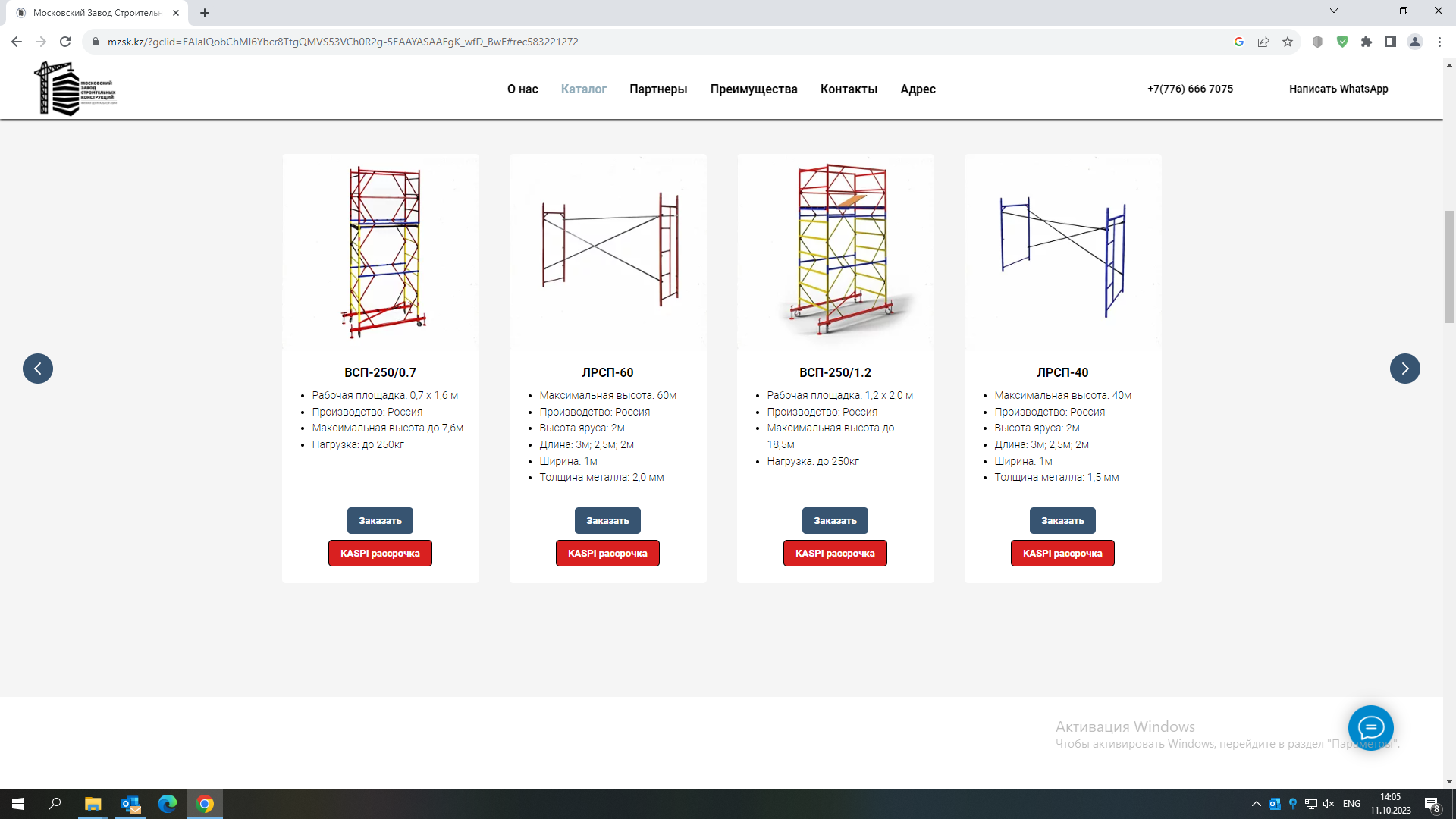 №Наименование мероприятий инвестиционной программы (проекта)Ед. изм.КоличествоПланФакт1Реконструкция зданий и сооруженийМ2180037 27901.1Реконструкция кровли здания водогрейного корпуса (КВТК) ряд Б-В ось 1-29СМР37 27902Реконструкция схемы сырой воды с заменой ПСВ-1,2объект1123 84802.1Строительно-монтажные работыСМР118 67402.2Авторский надзоруслуга1 32902.3Технический надзоруслуга3 84503Реконструкция внеплощадочных тепловых сетей к Центральным тепловым пунктам (ЦТП)м т/сети603,5416 14203.1СМР внутриквартальной т/сети 3 мкр от ТК-34Л (М.Жусупа) до ввода ЦТП-11(М.Жусупа, Пшембаева, Строительная Горняков); 2хДу150  - 5,5м надзем.; 2хДу250 - 145 м подземн.м т/сети150,5110 13103.2СМР внутриквартальной т/сети 5б мкр от ТК-19Л (М.Жусупа) до ввода ЦТП-51(М.Жусупа, Сатпаева, Абая, Торайгырова); 2хДу100 - 9,5м надземн.; 2хДу200 - 6м надземн.; 2хДу400 - 437,5 м подземн.м т/сети453302 48803.3Авторский надзоруслуга90303.4Технический надзоруслуга2 62004Приобретение основных средствединиц14595104.1Вышка-тура ВС-250/1,2×2,0/Базовый блок +9 секций/(12,4 м)ОС1459510